Digestive System and Excretory System Objective 59: I can describe the parts and functions of the digestive system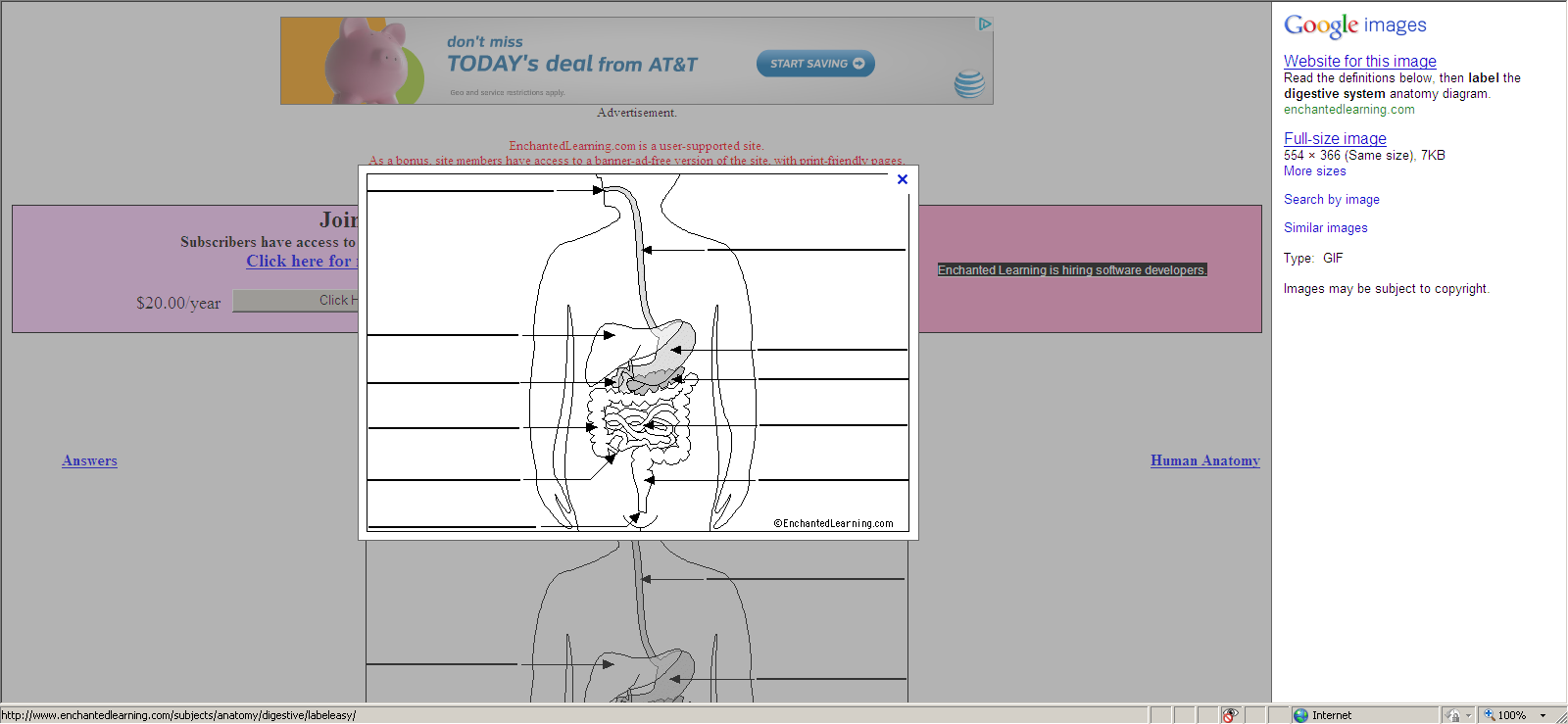 Teeth:  _________________________ mechanically by chewing – they grind and crush food into smaller pieces.Salivary Glands:   Secrete amylase which breaks down starches and sugars in your mouth before you swallow.Esophagus: the tube that connects your __________________ and your ____________________________ You have a trap door called the ______________________ to cover your windpipe when you swallow.Stomach A ______________________________ that holds your food after you eatHelps to break food into smaller pieces so your body can use it for _______________ and nutritionYour stomach ______________________ your food the way a baker kneads dough for bread. Your stomach ____________________ when you eat like a balloon being filled with airSmall IntestineTube that is ______ feet long.Continues to digest foodFood stays in your small intestine for ______________ hoursLarge IntestineTube that is ____ feet longGets waste from ________________________________It is called the LARGE intestine because it is _____________________ than the small intestine.Waste stays for ___________________ hoursGall Bladder: Storage tank for ___________________ (a green-yellow liquid) that helps your body break down and use fatsLocated under your__________________Shaped like a___________________LiverFactory for ______________________ and _________________Stores ______________________________________________________ until your body needs themPancreasHelps you digest food by __________________________________________________________Rectum	 A __________________________________________________ before they are excreted from the bodyInteresting FactsFood is in your digestive system for about _________ hoursObjective 60: I can describe how the digestive system works together with other body systems.The __________________ system provides every system in the body with the _________________it needs.  The ___________________ system transports the ____________________ from the ____________________ system to all other systems in the body.Obj 61: I can describe the parts and function of the excretory system.  Excretory system: is the system in the body that collects wastes produced by cells and removes them from body.  The function of the Excretory system is to eliminate urea, water, and other wastes from the body.Excretion maintains __________________ which means keeping your body’s internal environment (temperature, hydration, energy) stable and free of harmful chemicals. The excretory system is SEPARATE from the digestive system.  _______________ = excretory system – waste from cells____________ = digestive system – waste from food you eat Parts of the excretory system: 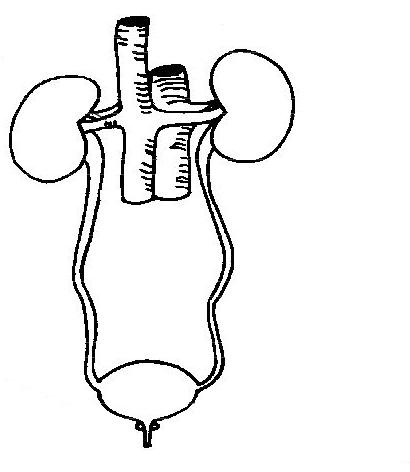 Kidneys:  ________________ urea and other ________________ from the _________________ Nephron- tiny filtering factories that remove wastes from blood and ______________________. It is made up  of ______________ and _________________________. Ureters- Urine flows from the kidneys into these two ____________________________________________.Urinary bladder- A saclike muscular organ that __________________________.Urethra- Urine ___________________________________________ through a small tube.Urine- Liquid that is produced in the ______________________ and stored in the _________________________Urea- A chemical that contains ________________________________ and is filtered by the kidneys. Liver- Breaks down proteins to produce _____________________, ___________________, and _________________________(used in digestion). It stores vitamins and sugar until needed by the body. Used in _________________ and ______________________ system. Excretion- The ___________________________________ of wastes from the organs. Respiration- The process in which oxygen and glucose undergo a complex series of chemical reaction inside cells. The waste product of respiration is carbon dioxide. Skin- It is our body’s ____________________________part of the ____________________ system and the ________________________ system.  The skin excretes ____________________________ to help our bodies maintain homeostasis Perspiration- Excreted by the skin containing water, salt, and urea. Obj 62: I can describe how the excretory system works with other organ systems in the body The ________________ system works with the ________________ system by removing waste from the blood.The _________________ system works with the integumentary system (your skin, hair, nails) to maintain homeostasis 